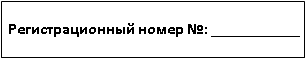 ЗАЯВКА НА УЧАСТИЕ В ФОРУМЕ ПЕДАГОГИЧЕСКИХ ИДЕЙ И ИННОВАЦИОННЫХ ПРАКТИКСведения об участнике Форума:Авторы инновационного продукта (ФИО и должность)Пукки Ольга Леонидовна, учитель начальных классовНаименование организации (-ий) (полное наименование общеобразовательного учреждения в соответствии с Уставом)Муниципальное общеобразовательное учреждение «Изварская средняя общеобразовательная  школа»Район ВолосовскийКонтактный телефон  89118368079	E-mail: olga-pukki@rambler.ruСведения о продукте инновационной образовательной деятельности (далее -ИОД), представленном на ФорумПолное название продукта. Организация работы по антикоррупционной деятельности в начальной школе.Аннотация продукта Представленный на конкурс материал является обобщением опыта работы по антикоррупционному просвещению младших школьников. Цель работы: создать условия для обобщения опыта работы по формированию антикоррупционного мировоззрения младших школьников.В результате проводимой работы, обучающиеся  учатся совершать добрые, хорошие дела и поступки, у них формируется правовое отношение к явлениям окружающей жизни, воспитываются духовные и нравственные качества личности ребенка, честность, справедливость, развивается активное культурное сознание и воля для практической реализации нравственных норм и правил.Вид продукта:методическое пособие;методические рекомендации;программа: образовательная, учебная, досуговая, программа внеурочной деятельности, методического сопровождения, психолого – педагогического сопровождения педагогов, обучающихся;проект, сетевой проект;программа развития;другое 	Адресат: кому продукт предназначен (учителя, работники образовательных учреждений, администрация и др.) Данный материал может быть полезен учителям начальных классов, организаторам воспитательной работы в ОУ, классным руководителям.Паспорт (описание) продукта ИОД1Согласие автора(ов) на размещение материалов на тематическом сайте ЛОИРО:Подпись   	 	(руководитель инновационной площадки (ОУ)Подпись	(руководитель органа управления образованием муниципального района (городского округа)М.П.№ п\пКритерийОписание1Актуальность (обоснованность				проблемы инновационного			продукта	с точки зрения	педагогических исследований,			соответствие проблемы		современнымтенденциям	развитияобразования,	самооценкапотенциала		внедрения продукта	в		практику образовательного учреждения, в	процесс			развития муниципальной (региональной)				системыобразования)«Воспитать человека интеллектуально,не воспитав его нравственно,— значит вырастить угрозу для общества».Теодор РузвельтПроблемы образования тесно связаны с проблемами общественного развития. Важная роль в становлении личности отводится школе. Воспитание неприятия молодым поколением коррупции как явления, абсолютно несовместимого с ценностями современного правового государства, – важнейшая задача школы. Уровень образования населения, го правовой культуры – это не только престиж страны, но и вопрос национальной безопасности. Современная школа – это не только средство получения  знаний и информации, но и опора в развитии достойных человеческих качеств, в формировании культуры поведения и потребности в соблюдении правили норм поведения. Образование неотделимо от воспитания: обучая – мы  воспитываем, а воспитывая – обучаем. Задача образования заключается в создании условий для формирования личности, готовой к вызовам современных реалий. 2Концепция	продукта(соблюдение				принципа ясности	в		изложении концептуальной				идеи, соответствие		цели			и	задач решаемой проблеме, наличие теоретического					и методологического обоснования проблемы)В. Гюго сказал: «Кто открывает школы, тот закрывает тюрьмы», и эта фраза как нельзя точно определяет сущность данной деятельности. Вместе с получением знаний младший школьник учится их использовать, применять в жизни. А жизнь пока ещё состоит из игр, общения со сверстниками и взрослыми, где нужно жить по определённым правилам. Не всегда эти правила понятны и желанны. 7-9- летние школьники путём проб и ошибок учатся общаться, получать нужное, иногда нужно отказаться от своих интересов, но и сделать это можно разными способами. Как найти единственно правильный? Вот тут и нужны те знания, та информация, которую мы и можем предоставить им ненавязчиво, без лишних нравоучений, естественным путём. Цель работы: создать условия для обобщения опыта работы по формированию антикоррупционного мировоззрения младших школьников.Задачи: Пояснение сущности работы и её пользы для использования в работе с обучающимися начальных классов. Способствование  развитию навыков законопослушного поведения обучающихся младших классов.Обеспечение получения обучающимися знаний о сущности коррупции, её общественной опасности.Формирование у младших школьников навыков антикоррупционного поведения, нетерпимости к негативным проявлениям в повседневной жизни.Создание условий для совместной деятельности участников образовательного процесса: обучающихся, учителей, родителей.Но в это же время отмечается ряд противоречий:•	Школьники на уроках и внеклассных мероприятиях  показывают хорошие знания нравственных качеств, самостоятельно и с помощью учебника определяют, составляют нормы поведения в природе, дают характеристики литературным героям, но в жизни часто отступают от этих правил;•	Во время занятий, игр, бесед, экскурсий обучающие привлекают внимание к проблемам нравственного характера, но самостоятельно применить практически полученные знания не всегда стремятся: конфликты, заискивания, лесть ещё даёт о себе знать.•	Родители хотят видеть своих детей добрыми, бережливыми,  умеющими отвечать за свои поступки,  но в то же время сами мало обращают внимание в повседневной жизни на выявленные проблемы, что в свою очередь наводит на мысль проводить совместную работу с привлечением родительской общественности. Данная  работа  поможет сформировать культуру поведения детей, правильно ориентироваться в различных жизненных ситуациях, с любовью относиться к своей Родине, людям,   научит детей быть ответственными за свои поступки. Задача взрослых – на практических примерах доказать, честность, милосердие, порядочность, ответственность всегда были общенациональной ценностью. 3Инновационность (новизна) (инновационность			идеи, содержания		решения проблемы, способов (методов и	технологий,	диагностикирезультата).В связи с тем, что в начальной школе особое внимание обращается на формирование культуры поведения и потребности в соблюдении правил, то антикоррупционное просвещение  младшего школьника проходит через разные формы работы: классные часы, беседы, лекции, деловые игры, игры по станциям, конкурсы сочинений и  плакатов, обсуждение на уроках и внеурочных занятиях, решение  проблем и ситуаций, связанных с гражданственностью и патриотизмом, понятиями морали и нравственности. Отдельным звеном проходит работа связанная с отношением в семье, сохранением семейных традиций, создание генеалогического древа. Разработка является составной частью формирования функциональной грамотности младших школьников, в частности   финансовой грамотности.4Результативность (ориентированность продукта ИОД на конкретный практический результат совершенствования образовательного процесса, наличие мониторинга, диагностики и анализа результатов, наличие отзывов, рецензий об успешнойреализации продукта)В результате проводимой работы, обучающиеся  учатся совершать добрые, хорошие дела и поступки, у них формируется правовое отношение к явлениям окружающей жизни, воспитываются духовные и нравственные качества личности ребенка, честность, справедливость, развивается активное культурное сознание и воля для практической реализации нравственных норм и правил.К концу обучения в начальной школе у моих выпускников будут:  Сформированы  начальные представления о моральных нормах и правилах нравственного поведения; Накоплен  нравственно-этический опыт взаимодействия со сверстниками, старшими и младшими детьми, взрослыми в соответствии с общепринятыми нравственными нормами; Сформировано  неравнодушное отношение  к жизненным проблемам других людей, сочувствие  к человеку, находящемуся в трудной ситуации;Утверждена  способность эмоционально реагировать на негативные проявления в детском обществе и обществе в целом, анализировать нравственную сторону своих поступков и поступков других людей.5Транслируемость (возможность			использования продукта			для	разных категорий					потребителей, степень	готовности		к трансляции		продукта		ИОД(описание	методики,	опыта,наличие	пособий, методических комплексов, рекомендаций и т.д.), наличие публикаций, выступлений потеме инновационного опыта)Список публикаций, связанных с темой продукта (при наличии); список выступлений, связанных с презентацией продукта ИОД (с указанием мероприятия, его уровня, контингента слушателей).Данный продукт может быть реализован в печатном и электронном виде как методическое пособие для взрослых, осуществляющих ВУД, решить вопрос родительского всеобуча.6Условия реализации (какие необходимы ресурсы, каковы ограничения, трудоемкость,риски)Содержание электронного образовательного издания позволяет рассмотреть множество ситуаций, при обсуждении которых учащиеся открывают для себя новое знание; разработка  мониторинга личностных УУД позволит проследить формирование духовно-нравственного сознания, этических и моральных  норм. Поэтому еще одним способом предъявления новой информации является совместное с учащимися обсуждение темы или проблемы. Ресурсы: наличие компьютера, принтера, канцелярских принадлежностей, выход в интернет для посещения культурных мест: музеев, галерей, театров, библиотек. 7Эффекты (какие произошли дополнительные изменения, не связанные напрямую с целью,задачами инновации)Возможность выбора ребёнком занятий по интересам способствует саморазвитию, и формированию метапредметных УУД. Работая над исследовательским проектом, участвуя в различных мероприятиях, развиваются художественные качества, описывая работу – развивается речь, работая в группах совершенствуются коммуникативные и личностные УУД (сплачивается коллектив). Учителя и родители являются партнёрами учащихся,8Презентационность (доступность и ясность подачи инновационного материала, структурированность продукта, логичность, последовательность, культура оформления работы, в т.ч.электронной версии)Структура разработкиВведение.Актуальность проблемы.Выдержка из ФЗ от 25.12.2008гГипотезаЦель.Противоречия.Содержание программы.Учебно – тематическое планированиеВнеурочная деятельностьОжидаемые результаты.Отчёт о проделанной работе.